Nominee DetailsNominated ByCriteria for this AwardAward winner and finalists will be selected primarily based on the strength of their project submission. This award reflects innovation demonstrated in their project that demonstrates excellent research skills, methodology and implementation of a project idea, that is novel in the domain of cybersecurity. Cybersecurity requires critical thinking to counter new and emerging threats and this award recognises students' innovative achievements, as presented in their project. Background Information Please provide background details of significant achievements, contributions or performances that qualify the nominee for consideration, according to the criteria for this award. (Max 750 words).The panel of judges place a strong emphasis on the detail provided herein. As such, the detail provided should be accurate, verifiable, specific and concise.> Add text here…Summary Information Please provide a short summary of the above information. (Max 110 words). This text will be used in a booklet for the Awards Ceremony. This paragraph must be in text format (no bullet points).Please be aware that this information will be reproduced exactly as provided.> Add text here…Terms & Conditionsitag is a non-profit technology association, our mission to develop and support technology innovation along the AtlanTec Gateway. All nominations are evaluated by a judging panel. Judge’s decision is final. The summary nomination provided on this form will be the basis for PR purposes and may appear on the itag website - www.itag.ie   I confirm that the details given in this nomination form are correct. I agree to itag making enquiries concerning this nomination.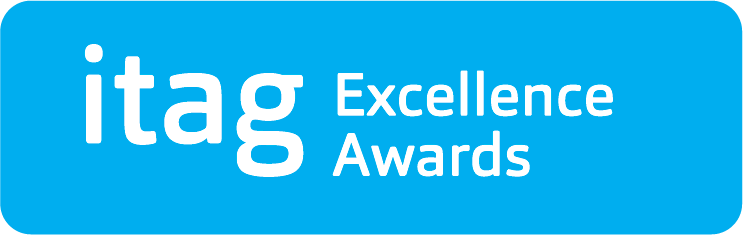 Award CategoryCyber Student Project of the Year Award First NameSurnameCompanyJob TitleFirst NameSurnameCompanyJob TitleEmailPhone No